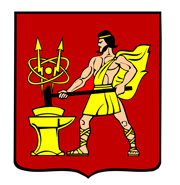 АДМИНИСТРАЦИЯ ГОРОДСКОГО ОКРУГА ЭЛЕКТРОСТАЛЬМОСКОВСКОЙ ОБЛАСТИРАСПОРЯЖЕНИЕ12.09.2022 № 245-рОб утверждении перечня правовых актов и их отдельных частей, содержащих обязательные требования, соблюдение которых оценивается при проведении мероприятий по контролю при осуществлении муниципального контроля в сфере благоустройства на территории городского округа Электросталь Московской областиВ соответствии с Федеральным законом от 31.07.2020 № 248-ФЗ «О государственном контроле (надзоре) и муниципальном контроле в Российской Федерации», Положением о муниципальном контроле в сфере благоустройства на территории городского округа Электросталь Московской области, утвержденного решением Совета депутатов городского округа Электросталь Московской области от 14.06.2022 № 149/29, на основании Устава городского округа:Утвердить прилагаемый перечень правовых актов и их отдельных частей, содержащих обязательные требования, соблюдение которых оценивается при проведении мероприятий по контролю при осуществлении муниципального контроля в сфере благоустройства на территории городского округа Электросталь Московской области (далее – перечень актов).Возложить на Комитет по строительству, дорожной деятельности и благоустройства Администрации городского округа Электросталь Московской области ведение (актуализацию) перечня актов. Разместить настоящее распоряжение на официальном сайте городского округа Электросталь Московской области в информационно-коммуникационной сети «Интернет» по адресу: www.electrostal.ru.Настоящее распоряжение вступает в силу со дня его подписания. Контроль за выполнением настоящего распоряжения возложить 
на заместителя Главы Администрации городского округа Электросталь Московской области Денисова В.А.Глава городского округа                                                                   И.Ю. ВолковаУТВЕРЖДЕНраспоряжениемАдминистрации городского округаЭлектросталь Московской области12.09.2022 № 245-рПеречень правовых актов и их отдельных частей, содержащих обязательные требования, соблюдение которых оценивается при проведении мероприятий по контролю при осуществлении муниципального контроля в сфере благоустройства на территории городского округа Электросталь Московской областиРаздел I. Международные договоры Российской Федерации и акты органов Евразийского экономического союзаРаздел II. Федеральные законыРаздел III. Указы Президента Российской Федерации, постановления и распоряжения Правительства Российской ФедерацииРаздел IV. Нормативные правовые акты федеральных органов исполнительной власти и нормативные документы федеральных органов исполнительной властиРаздел V. Нормативные правовые акты органов государственной власти СССР и РСФСР, нормативные правовые акты органов исполнительной власти СССР         и РСФСРРаздел VI. Законы и иные нормативные правовые акты субъектов Российской ФедерацииРаздел VII. Иные нормативные документы, обязательность соблюдения которых установлена законодательством Российской Федерации№ п/пНаименование и реквизиты актаКраткое описание круга лиц и (или) перечня объектов, в отношении которых устанавливаются обязательные требованияУказание на структурные единицы акта, соблюдение которых оценивается при проведении мероприятий по контролюне применяютсяне применяютсяне применяютсяне применяются№ п/пНаименование и реквизиты актаКраткое описание круга лиц и (или) перечня объектов, в отношении которых устанавливаются обязательные требованияУказание на структурные единицы акта, соблюдение которых оценивается при проведении мероприятий по контролюне применяютсяне применяютсяне применяютсяне применяются№ п/пНаименование документа (обозначение)Сведения об утвержденииКраткое описание круга лиц и (или) перечня объектов, в отношении которых устанавливаются обязательные требованияУказание на структурные единицы акта, соблюдение которых оценивается при проведении мероприятий по контролюне применяютсяне применяютсяне применяютсяне применяютсяне применяются№ п/пНаименование документа (обозначение)Сведения об утвержденииКраткое описание круга лиц и (или) перечня объектов, в отношении которых устанавливаются обязательные требованияУказание на структурные единицы акта, соблюдение которых оценивается при проведении мероприятий по контролюне применяютсяне применяютсяне применяютсяне применяютсяне применяются№ п/пНаименование документа (обозначение)Сведения об утвержденииКраткое описание круга лиц и (или) перечня объектов, в отношении которых устанавливаются обязательные требованияУказание на структурные единицы акта, соблюдение которых оценивается при проведении мероприятий по контролюПодраздел 1. Нормативные правовые акты органов государственной власти СССР и РСФСРПодраздел 1. Нормативные правовые акты органов государственной власти СССР и РСФСРПодраздел 1. Нормативные правовые акты органов государственной власти СССР и РСФСРПодраздел 1. Нормативные правовые акты органов государственной власти СССР и РСФСРПодраздел 1. Нормативные правовые акты органов государственной власти СССР и РСФСРне применяютсяне применяютсяне применяютсяне применяютсяне применяютсяПодраздел 2. Нормативные правовые акты органов исполнительной власти СССР и РСФСР (до 1 июля 2017 г.)Подраздел 2. Нормативные правовые акты органов исполнительной власти СССР и РСФСР (до 1 июля 2017 г.)Подраздел 2. Нормативные правовые акты органов исполнительной власти СССР и РСФСР (до 1 июля 2017 г.)Подраздел 2. Нормативные правовые акты органов исполнительной власти СССР и РСФСР (до 1 июля 2017 г.)Подраздел 2. Нормативные правовые акты органов исполнительной власти СССР и РСФСР (до 1 июля 2017 г.)не применяютсяне применяютсяне применяютсяне применяютсяне применяются№ п/пНаименование документа (обозначение) и его реквизитыКраткое описание круга лиц и (или) перечня объектов, в отношении которых устанавливаются обязательные требованияУказание на структурные единицы акта, соблюдение которых оценивается при проведении мероприятий по контролюне применяютсяне применяютсяне применяютсяне применяются№ п/пНаименование документа (обозначение)Сведения об утвержденииКраткое описание круга лиц и (или) перечня объектов, в отношении которых устанавливаются обязательные требованияУказание на структурные единицы акта, соблюдение которых оценивается при проведении мероприятий по контролю1Правила благоустройства территории городского округа Электросталь Московской области, https://electrostal.ru/administratsiya/struktura-administratsii/komitet-po-stroitel-stvu-dorozhnoy-deyatel-nosti-i-blagoustroystva/решение Совета депутатов городского округа Электросталь Московской области от 26.02.2020 № 416/70 (в редакции решения Совета депутатов  городского округа Электросталь Московской области от 26.11.2020 № 22/6;  в редакции решения Совета депутатов городского округа Электросталь Московской области  от 26.08.2022 № № 82/15)юридические лица, их руководители и иные должностные лица, индивидуальные предприниматели, гражданеВ полном объеме